СОЮЗ САДОВОДЧЕСКИХ                                                                                                                                   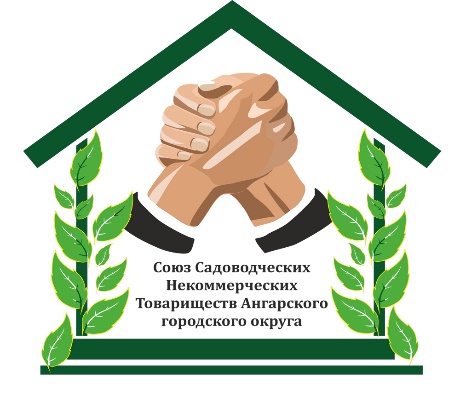 НЕКОММЕРЧЕСКИХ                                            	ТОВАРИЩЕСТВ  665830, г.Ангарскул.Восточная, 28	тел./факс (8-39-55)-52-95-24эл.почта: ti.bekker@yandex.russntago@yandex.ruКПП 380101001ОГРН/ИНН 3801048190 1033800522502/Протокол № 27-12/21заседания правления ССНТг. Ангарск,ул Восточная,28                                                                               27.12.2021 г.присутствовали:Беккер Т.И. – председатель ССНТШвецов М.В.-член правления                                                    Повестка дняРешение:Довести председателям СНТ информацию для садоводов о исполнении Постановления № 1032-пп от 23.12.2021 года «Установление на территории Иркутской области особого противопожарного режима с 08-00 часов 27.12.2021 года до 08-00 часов 10.01.2022 года» Постановление Правительства Иркутской области прилагается        Секретарь                                                             О.Г.Непомнящих